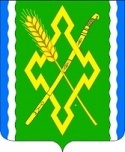 АДМИНИСТРАЦИЯ НОВОЛАБИНСКОГО СЕЛЬСКОГО ПОСЕЛЕНИЯ УСТЬ-ЛАБИНСКОГО РАЙОНА П О С Т А Н О В Л Е Н И Еот 22 мая 2018 года   									№ 31станица НоволабинскаяО внесении изменений в постановление администрацииНоволабинского сельского поселения Усть-Лабинского района от 13 февраля 2012 года № 14 «О комиссии Новолабинского сельского поселения Усть-Лабинского района по предупреждению и ликвидации чрезвычайных ситуаций и обеспечению пожарной безопасности» В связи с кадровыми изменениями п о с т а н о в л я ю:1. Внести изменения в постановление администрации Новолабинского сельского поселения Усть-Лабинского района от 13 февраля 2012 года № 14 «О комиссии Новолабинского сельского поселения Усть-Лабинского района по предупреждению и ликвидации чрезвычайных ситуаций и обеспечению пожарной безопасности» следующие изменения:1) изложить приложение № 2 к постановлению в новой редакции, согласно приложению.2. Постановление администрации от 01 февраля 2016 года № 39 «О внесении изменений в постановление администрации Новолабинского сельского поселения Усть-Лабинского района от 13 февраля 2012 года № 14 «О комиссии Новолабинского сельского поселения Усть-Лабинского района по предупреждению и ликвидации чрезвычайных ситуаций и обеспечению пожарной безопасности» считать утратившим силу.3. Контроль за выполнением настоящего постановления возложить на главу Новолабинского сельского поселения Усть-Лабинского района А.Э.Саремата.4. Постановление вступает в силу со дня его обнародования.Глава Новолабинского сельского поселения Усть-Лабинского района                                                  А.Э. СарематПриложениек постановлению  администрации Новолабинского сельского поселения Усть-Лабинского районаот 22.05.2018г. № 31СОСТАВкомиссии Новолабинского сельского поселения Усть-Лабинского района по предупреждению и ликвидации чрезвычайных ситуаций и обеспечению пожарной безопасностиВедущий специалист общего отдела администрацииНоволабинского сельского поселенияУсть-Лабинского района                                                       Р.Р. Ковешникова1ЛИСТ СОГЛАСОВАНИЯпроекта постановления главы Новолабинского сельского поселения Усть-Лабинского района от _____________ № ______ «О внесении изменений в постановление администрации Новолабинского сельского поселения Усть-Лабинского района от 13 февраля 2012 года № 14 «О комиссии Новолабинского сельского поселения Усть-Лабинского района по предупреждению и ликвидации чрезвычайных ситуаций и обеспечению пожарной безопасности»Проект подготовлен:Проект согласован:ЗАЯВКАК ПОСТАНОВЛЕНИЮНаименование: «О внесении изменений в постановление администрации Новолабинского сельского поселения Усть-Лабинского района от 13 февраля 2012 года № 14 «О комиссии Новолабинского сельского поселения Усть-Лабинского района по предупреждению и ликвидации чрезвычайных ситуаций и обеспечению пожарной безопасности»Постановление разослать:                                     «____» ____________ 2018 г.Саремат Артем Эдуардович―глава Новолабинского сельского поселения Усть-Лабинского района, председатель комиссииКовешниковаРимма Рамильевна―ведущий специалист общего отдела администрации Новолабинского сельского поселения Усть-Лабинского района, секретарь комиссииЧлены комиссии:Члены комиссии:Члены комиссии:Высоцкая Наталья Николаевна―специалист 2 категории общего отдела администрации Новолабинского сельского поселения Усть-Лабинского районаГолубенко Галина Андреевна―директор МКУК «Новолабинская сельская библиотека» Новолабинского сельского поселения Усть-Лабинского района КузнецовАлександр Владимирович―директор МКУК «Культурно-досуговый центр «Новолабинский» Новолабинского сельского поселения Усть-Лабинского района Ведущий специалист общего отделаадминистрации Новолабинского сельскогопоселения Усть-Лабинского районаР.Р. КовешниковаВедущий специалист общего отделаадминистрации Новолабинского сельскогопоселения Усть-Лабинского районаН.Н. Высоцкая1. В дело- 2 экз.2. Прокуратура- 1 экз.3. Финансовый отдел администрации Новолабинского сельского поселения Усть-Лабинского района- 0 экз.Ведущий специалист общего отделаадминистрации Новолабинского сельскогопоселения Усть-Лабинского районаР.Р. Ковешникова